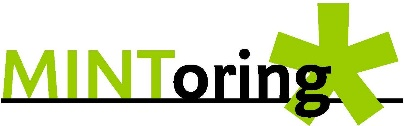 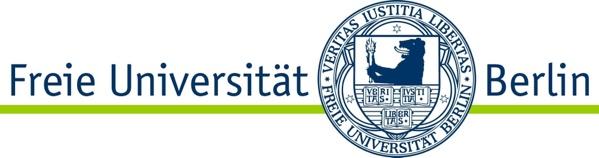 (LOGO FU Berlin und LOGO MINToring)Hallo,

wir wünschen euch ein tolles und spannendes Jahr 2023!Unser Programm bis zu den Sommerferien 2023 ist jetzt online. Ihr könnt euch gleich für unseren ersten Workshop Entwickelt eure eigene App am 17. Januar 2023 anmelden.  Hier eine kurze Übersicht über unser Workshop-Angebot bis zum Sommer:17.01.2023 // Entwickelt eure eigene App 02.02.2023 // Flüsse und Hydrodynamik21.02.2023 // Informatik und Klimawandel16.03.2023 // Mit Stellarium den Sternenhimmel erkunden28.03.2023 // Wie funktioniert das Internet?18.04.2023 // Was ist Klima? - Was ist Wetter?11.05.2023 // Was sind Algorithmen?01.06.2023 // Himmelsmechanik mit Stellarium14.06.2023 // Human Computer Interaction17. Januar // 17:00-19:00 // Entwickelt eure eigene App (Präsenz-Workshop) In diesem Workshop werdet ihr eure ganz eigene App entwickeln!Die Apps werdet ihr mit Thunkable bauen. Thunkable ist eine Plattform zur Appentwicklung, für die ihr keine Programmiervorkenntnisse braucht. Ihr werdet die Apps am Computer entwickeln und sie gleich auf euren Handys testen können (oder auch am Computer - wie es euch besser passt). Wir werden den Workshop mit einer kurzen Einleitung in Thunkable starten, zusammen die Appentwicklung ein bisschen üben und anschließend könnt ihr selbst eure eigene App entwickeln. Dabei stehen wir euch die ganze Zeit hilfreich zur Seite und geben euch Anregungen, falls ihr noch keine Idee habt, was für eine App ihr programmieren wollt.Ort: Freie Universität Berlin, Treffpunkt: Trakt 3, Arnimallee 14, 14195 Berlin (vor dem Physik-Gebäude mit den zwei Tunnels über die Straße)Diese Veranstaltung richtet sich an Schülerinnen der 7. bis 13. Klasse. Zum Anmelden schicke uns bitte eine E-Mail an mintoring@fu-berlin.de (am besten mindestens einen Tag vorher). 3G-Maßnahmen werden von der Freien Universität weiterhin empfohlen, Schülerinnen mit Schulpflicht gelten als getestet. Es gilt die Empfehlung, eine FFP2-Maske zu tragen. 02. Februar // 17:00-19:00 // Flüsse und Hydrodynamik (Präsenz-Workshop) Was ist Hydrodynamik und welchen Einfluss hat das umgebende Sediment auf den Flussverlauf? In diesem Workshop zeigen wir euch die Zusammenhänge zwischen Physik und Sedimentologie. Die Hydrodynamik beschreibt die physikalischen Bewegungen des Wassers, zum Beispiel in Flussbetten.Wir wollen mit euch Experimente an der Fließrinne sowie an Sandkisten durchführen und uns anschauen, wie das Sediment und das Wasser sich gegenseitig beeinflussen.Ort: Freie Universität Berlin, Treffpunkt: Trakt 3, Arnimallee 14, 14195 Berlin (vor dem Physik-Gebäude mit den zwei Tunnels über die Straße)Diese Veranstaltung richtet sich an Schülerinnen der 7. bis 13. Klasse. Zum Anmelden schicke uns bitte eine E-Mail an mintoring@fu-berlin.de (am besten mindestens einen Tag vorher). 3G-Maßnahmen werden von der Freien Universität weiterhin empfohlen, Schülerinnen mit Schulpflicht gelten als getestet. Es gilt die Empfehlung, eine FFP2-Maske zu tragen. 21. Februar // 17:00-19:00 // Informatik und Klimawandel (Präsenz-Workshop) Informatik und Klimawandel sind auf viele verschiedene Arten miteinander verbunden:Auf der einen Seite sind z.B. computergenerierte Modelle eine große Stütze in der Erforschung des Klimawandels. Auf der anderen Seite ist die hohe Produktion von Laptops, Handys u.ä. sehr umweltschädlich. Schon an diesem Beispiel lässt sich erkennen: Das Zusammenspiel von Informatik und Klimawandel ist kompliziert. In diesem Workshop werden wir die Beziehung zwischen Informatik und Klimawandel durch untersuchen. Ort: Freie Universität Berlin, Treffpunkt: Trakt 3, Arnimallee 14, 14195 Berlin (vor dem Physik-Gebäude mit den zwei Tunnels über die Straße)Diese Veranstaltung richtet sich an Schülerinnen der 7. bis 13. Klasse. Zum Anmelden schicke uns bitte eine E-Mail an mintoring@fu-berlin.de (am besten mindestens einen Tag vorher). 3G-Maßnahmen werden von der Freien Universität weiterhin empfohlen, Schülerinnen mit Schulpflicht gelten als getestet. Es gilt die Empfehlung, eine FFP2-Maske zu tragen. MINTstagram by MINToring // inspirierende Instagram PostsAuf unserem Instagram-Kanal MINTstagram by MINToring stellen wir euch regelmäßig inspirierende Wissenschaftlerinnen, Informatikerinnen und Lebenskünstlerinnen und außergewöhnliche MINT-Fakten vor. Folgt uns jetzt und lernt jeden #MINTMittwoch einen neuen MINT-Fakt! Schaut euch auch unsere ausführlichen MINT-Moment-Beiträge an, die aktuelle Themen aufgreifen und für euch aufschlüsseln. Auch 2023 gilt: Die Teilnahme ist kostenlos und es sind keine Vorkenntnisse notwendig. Unsere Veranstaltungen richten sich an alle Schülerinnen ab der 7. Klasse, die sich als weiblich definieren, ungeachtet des bei der Geburt zugewiesenen Geschlechts. Ihr braucht nicht gut in einem bestimmten Schulfach zu sein, um mit uns zusammen Spaß an Naturwissenschaften und Informatik zu haben. Wir freuen uns schon auf dich!Bis bald, dein MINToring-Team